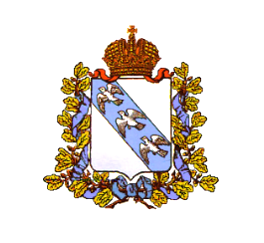 П Р И К А Зот _______________                                                                    № ______________г. КурскО включении выявленного объекта культурного наследия «Дом Фисенко, кон. XIX - нач.  XX в.», расположенного по адресу: Курская область, Суджанский район, город Суджа, улица Карла Либкнехта, дом 34, в единый государственный реестр объектов культурного наследия (памятников истории и культуры) народов Российской Федерации в качестве объекта культурного наследия регионального значения «Дом Верещагиных» и утверждении границ его территорииВ соответствии с Федеральным законом от 25 июня 2002 года                № 73-ФЗ «Об объектах культурного наследия (памятниках истории и культуры) народов Российской Федерации», Законом Курской области от 29 декабря 2005 года № 120-ЗКО «Об объектах культурного наследия Курской области», на основании акта государственной историко-культурной экспертизы от 01 декабря 2019 года, выполненной аттестованным государственным экспертом Е.В. Холодовой, ПРИКАЗЫВАЮ:1. Включить выявленный объект культурного наследия «Дом Фисенко, кон. XIX - нач.  XX в.», расположенный по адресу: Курская область, Суджанский район, город Суджа, улица Карла Либкнехта, дом 34, в единый государственный реестр объектов культурного наследия (памятников истории и культуры) народов Российской Федерации в качестве объекта культурного наследия регионального значения «Дом Верещагиных», время создания – 2-я половина XIX в., вид объекта – памятник, расположенного по адресу: Курская область, Суджанский район, город Суджа, улица Карла Либкнехта, дом 34.2. Утвердить прилагаемые границы территории объекта культурного наследия регионального значения, указанного в пункте 1 настоящего приказа.3. Исключить из перечня выявленных объектов культурного наследия, расположенных на территории Курской области, выявленный объект культурного наследия «Дом Фисенко, кон. XIX - нач.  XX в.», числящийся под порядковым номером 1749.4. Контроль за исполнением настоящего приказа возложить на начальника отдела разрешительной документации и учета объектов культурного наследия комитета по охране объектов культурного наследия Курской области Н.Б. Елгушиеву.Председатель комитета                                                                   И.А. МусьялАДМИНИСТРАЦИЯ КУРСКОЙ ОБЛАСТИКомитет по охране объектов культурного наследия
Курской области